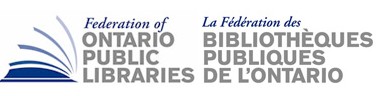 Federation of Ontario Public LibrariesMeeting of the Board of DirectorsMINUTESFriday, June 5, 202011:00 amAttendees:	Alicia Kilgour, Anand Date, Caroline Goulding, Elizabeth Glass, Feather Maracle, Fenton Jagdeo, Julia Merritt, Kathy Fisher, Margaret MacLean, Margie Singleton, Mary Chevreau, Nadine Williams, Paul Ainslie, Rebecca Hunt, Sabrina Saunders, Vickery Bowles, Wayne GrecoRegrets:	Catherina Rouse, Christina Blazecka, Jennifer LaChapelle, Samara Cull, Kathleen Peters Staff: 		Stephen Abram, Helen MorrisonAGENDA									      Call to Order- 11:04 a.m.	Regrets-as noted	Declarations of Conflict of Interest        Always updated at http://Stephen’s Lighthouse.com/lighthouse consulting –inc/        Stephen Abram: consulting to PLs, investments in Library start-ups, 
        teaching at iSchool (U of T) as well as a partnership and advisory council positions.Approval of Agenda	MOTION Motion to Approve the FOPL Board of Director’s Agenda of June 5, 2020Moved By: Margaret MacLean, Thunder Bay Public LibrarySeconded By: Margie Singleton, Vaughan Public LibrariesPassed/Approval of Minutes of FOPL Board Meeting- March 27, 2020MOTION Motion to Approve the minutes of the FOPL Board Meeting of March 27, 2020Moved By: Paul Ainslie, Toronto Public LibrarySeconded By Kathy Fisher, Ottawa Public LibraryPassed/Approval of Chair’s Comments/ReportNo item to receiveTreasurer’s UpdateMOTION That the Treasurer’s Report for the period ending April 30, 2020 be receivedMoved By: Wayne Greco, Sault Ste. Marie Public Library Seconded By: Kathy Fisher, Ottawa Public LibraryPassed/Executive Director’s ReportMOTION To approve the Executive Director’s report PLOG will be released early, Minister needs to sign offFOPL/OLA letter sent to Marathon Town Council, who were one of the ones who laid off CEO’s unlawfully, closed library and took away budget.  We had Ministry call them and point out that it is illegalLetter to Steve Clark and Lisa McLeod asking them to be aware that the pressure on municipal budgets is extreme and that it is affecting libraries and to keep us on their radar to assure that municipal funding is working betterWill be seeing an announcement from feds to drop down money to all the provinces also directed funding going to municipalities to deal with disaster of municipal funding cash flow/cash loss issuesAnnounced broadband funding for municipalities from Ontario-libraries not eligible We have a member communication in for approval with the ministry of Infrastructure to say that thinking is going on for broadbandBroadband funding is moving up-pressure from school boards.  It is a separate funding program to deal with straight connectivity not operating costsTrying to get funding for every library in Ontario-branch level issue not system levelAnti-poverty submission and the role of libraries was submittedBill 108 –expect regs to come out in July/Aug. Likely to be proclaimed and signedService Ontario-working on the new model, expect to see a new model in a year and see how they are going to support service Ontario across Ontario-libraries can take on some of itSending out economic impact of COVID survey-libraries are a contributor to post-COVID strategies Ministry awards-reimagining the awards this yearMinister wants to celebrate how libraries dealt well with this crisisStephen asked them to come out with a communication so that if they decide to put the awards on hiatus we can tell our membersOntario Public Library Week-need to re-imagine it- needs to be more virtual-in discussionSOLS/OLS-N completed their merger plans, with one agency headquartered in SudburyMoved By: Wayne Greco, Sault Ste. Marie Public Library Seconded By: Margaret MacLean, Thunder Bay Public LibraryPassed/Government NewsStephen highlighted to the board the main envelopes that we are currently working on2020 FOPL Board Meeting Schedule·         ·         Fri. Sept. 25 10 am - 2 pm·         Fri. Nov. 27 10 am - 2 pm·         Wed. Jan. 13, 2021 Noon. Board teleconference on 2020 FS Audit and final 2021 budgetStatement of SolidarityStephen to incorporate changes for release to publicMOTION Motion to Accept The Statement of Solidarity “In Principal” Moved By: Feather Maracle, Six Nations Public LibrarySeconded By: Paul Ainslie, Toronto Public LibraryPassed/Adjournment: 12:22Moved By:  Margie Singleton, Vaughan Public Libraries